Mountain View ES 2022-23 Student Supply List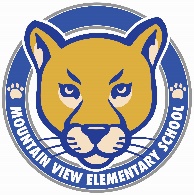 **NO ROLLING BACKPACKS****NO ROLLING BACKPACKS**KindergartenKindergartenKindergarten1Plastic pencil box (no larger than 6 x 8)2Doz., #2 pencils, sharpened, all wood4Boxes of crayons, 16 count (basic colors)1Box of markers, thin8Jumbo glue sticks or 16 regular sized1Bottle of liquid glue1Pair of scissors, blunt tip 5” or 6”2Highlighters2Black Expo markersOptional, NOT Required1 pair of computer headphones 3.5 mm (not Blue tooth or USB)Optional, NOT Required1 pair of computer headphones 3.5 mm (not Blue tooth or USB)Optional, NOT Required1 pair of computer headphones 3.5 mm (not Blue tooth or USB)First GradeFirst GradeFirst Grade4Jumbo glue sticks or 8 regular sized1Pack of Black Expo markers1Pair of scissors, blunt tip 5” or 6”2Doz., #2pencils, sharpened, all wood3Plastic folders w/prongs inside (red, blue & yellow)1Box markers1Plastic pencil box, no larger than 6 x 84Boxes of crayons, 24 count1Pack of colored highlighters (ex, pink, yellow, orange, green)Optional, NOT Required1 pair of computer headphones 3.5 mm (not Blue tooth or USB) 1 wireless mouseOptional, NOT Required1 pair of computer headphones 3.5 mm (not Blue tooth or USB) 1 wireless mouseOptional, NOT Required1 pair of computer headphones 3.5 mm (not Blue tooth or USB) 1 wireless mouseSecond GradeSecond GradeSecond Grade4Composition books, 70 pages, wide ruled1Plastic pocket folder, bottom pockets2Boxes of crayons, 24 count6Jumbo glue sticks or 12 regular size1Pink Pearl eraser2Black Expo markers1Box of markers, thin tip1Pair of scissors, pointed tip, 5” or 6”2Doz., #2 pencils, sharpened, all wood1Highlighter, yellow1Plastic pencil box, no larger than 6” x 8”Optional, NOT Required1 pair of computer headphones 3.5 mm (not Blue tooth or USB)Optional, NOT Required1 pair of computer headphones 3.5 mm (not Blue tooth or USB)Optional, NOT Required1 pair of computer headphones 3.5 mm (not Blue tooth or USB)Third GradeThird GradeThird Grade5Marble Composition books (red, black, yellow, blue, green)1Box of crayons, 24 count1Box of markers12Glue sticks2Black Expo markers1Plastic Pocket folder w/prongs1Pair of scissors, 5” or 6”4Doz., #2 pencils, sharpened, all wood2Highlighters4Red Pens1Pink Pearl eraserOptional, NOT Required1 pair of computer headphones 3.5 mm (not Blue tooth or USB)1 Wireless mouseOptional, NOT Required1 pair of computer headphones 3.5 mm (not Blue tooth or USB)1 Wireless mouseOptional, NOT Required1 pair of computer headphones 3.5 mm (not Blue tooth or USB)1 Wireless mouseFourth GradeFourth GradeFourth Grade4Doz., #2 Pencils, sharpened, all wood2Boxes Expo markers1Yellow highlighter10Glue sticks4 Spiral Notebooks (Blue, Red, Green, Yellow)1Composition Notebook42-Pocket Folders (Blue, Red, Green, Yellow)1Box Colored Pencils1 Box Crayons1Pair of Scissors1Pencil Pouch (no hard boxes)Fifth GradeFifth GradeFifth Grade3Pocket folders3Spiral notebooks2Doz., #2 pencils, sharpened, all wood1 Pack of Multi-color Highlighters2Glue sticks1Pair of scissors1Pack of loose-leaf paper2Expo markers2Glue bottles1Pack of markers, not fine point2Composition booksOptional, NOT RequiredColoring supplies (Twistables, crayons or colored pencils)Personal pencil pouchSwitch bag to change classes (drawstring bag)Optional, NOT RequiredColoring supplies (Twistables, crayons or colored pencils)Personal pencil pouchSwitch bag to change classes (drawstring bag)Optional, NOT RequiredColoring supplies (Twistables, crayons or colored pencils)Personal pencil pouchSwitch bag to change classes (drawstring bag)